抚顺市声环境功能区划分方案（征求意见稿）为有效控制环境噪声污染的影响程度和范围，加强城市环境噪声管理水平，持续改善声环境质量，不断提高人民群众享有良好声环境的获得感。依据辽宁省生态环境厅下发《关于全省声环境功能区划分工作进展情况的通报》（辽环综函〔2021〕805号）精神，对超过10年未调整声环境功能区的地区立即开展区划划分和调整工作的要求，制定本方案。一、区划期限区划基准年为2020年。区划期限为5年（2021～2026年），期间若城市总体规划和用地性质等发生重大变化，应及时根据实际变化情况对本划分方案进行调整。二、区划原则本区划以有效控制噪声污染的程度和范围，有利于提高声环境质量为宗旨。坚持以下基本原则：（一）以城市规划为指导，按区域规划用地的主导功能、用地状况确定，覆盖整个城市规划区。（二）便于城市环境噪声管理和促进噪声治理。（三）单块声环境功能区面积，原则上不小于0.5平方公里。（四）严格控制4类声环境功能区范围。（五）根据城市规模和用地变化情况，噪声区划可适时调整，原则上不超过5年调整一次。三、区划范围本次声环境功能区划的范围为抚顺市所辖区域，包含4个区和3个县，分别为新抚区、望花区、顺城区、东洲区、抚顺县、清原满族自治县、新宾满族自治县。四、噪声功能区划分方案（一）0类声环境功能区域康复疗养区等特别需要安静的区域，本区划划定0类声环境功能区。抚顺市0类标准适用区域名单（二）1类标准适用区域以居民住宅、医疗卫生、文化教育、科研设计、行政办公为主要功能，需要保持安静的区域，本区划划定1类声环境功能区。抚顺市1类标准适用区域名单（三）2类标准适用区域以商业金融、集市贸易为主要功能，或者居住、商业、工业混杂，需要维护住宅安静的区域，本区划划定2类声环境功能区。抚顺市2类标准适用区域名单（四）3类标准适用区域以工业生产、仓储物流为主要功能，需要防止工业噪声对周围环境产生严重影响的区域，本区划划定3类声环境功能区。抚顺市3类标准适用区域名单（五）4类标准适用区域指交通干线两侧一定距离之内，需要防止交通噪声对周围环境产生严重影响的区域，包括4a类和4b类两种类型。抚顺市4a类标准适用区域名单抚顺市4b类标准适用区域名单（六） 其他根据抚顺市整体规划，东舍场、西舍场、汪良舍场、西露天矿为生态恢复区，待详细规划制定后，根据《声环境质量标准》（GB3096-2008）、《声环境功能区划分技术规范》（GB/T15190-2014）等要求，进行声环境功能区划分。抚顺县、清原县和新宾县要根据实际情况编制本辖区声环境功能区划方案，由县政府发布实施。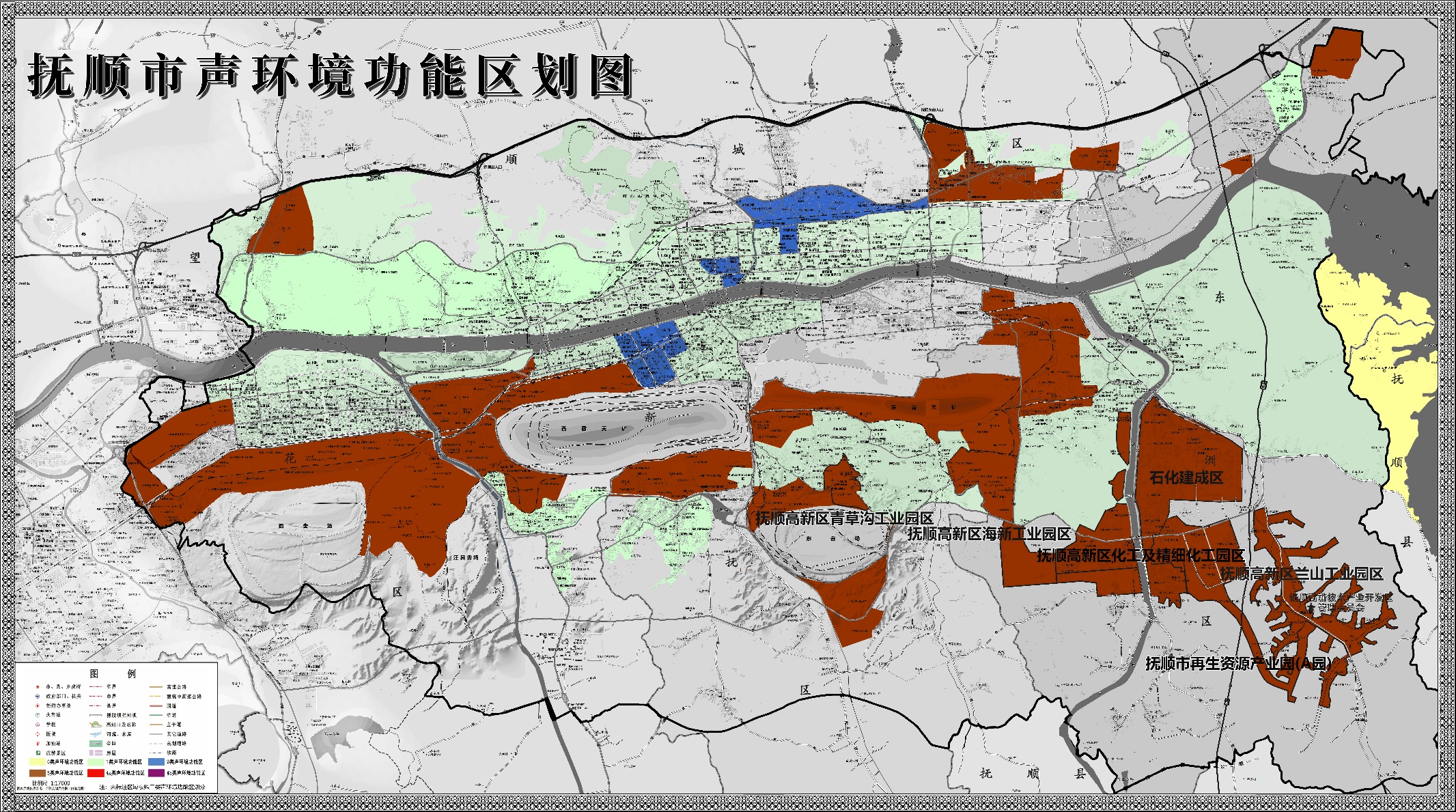 行政区域区划名称范围、边界东洲区萨尔浒区域大伙房水库附近萨尔浒风景区及罗台山庄范围内行政区域区划名称范围、边界新抚区刘山区域胜利开发区一号路以东、人工运河以南、南花园街以西、南花园西街以北新抚区月牙岛公园-道街区域古城河以东、沿滨路以南、新北街以西、永济路、苏抚线以北新抚区南北台-南阳-东林园-东公园-榆林区域东三街-中央大街（东七路以南段）以东、沿滨路以南、榆林小区以西（含榆林小区）、南阳路-东林路以北东洲区平山-虎西-万新新屯-老虎台矿前区域平顶山惨案纪念馆以东（含平顶山惨案纪念馆）、煤都路（不含抚矿十一厂等沿线企业，含煤都路北侧的医院、学校、养老院、疗养院等）以南、东洲区教师进修学校、机电职业技术学校以西、平山南街-郎平路（不含青草沟工业园）-碾三线以北东洲区龙凤-搭连-塔湾区域海新街以东、浑河南路（塔湾地区）-龙凤路（龙凤地区）以南、东洲河（不含沿线西侧企业）以西、碾三线（不含道路北部企业）以北东洲区东洲中心区域及新太河、阿金沟区域东洲河以东、浑河以南、大伙房水库以西、抚金线以北东洲区章党区域章党街以东、黑大线以南、章党河以西、詹白线以北顺城区前甸区域东起靠山村、西至永城街、黑大线两侧的村落、居住区顺城区城东-顺城-北站-将军-葛布区域富城街以东、沈吉线铁路（宁远街以东）-高山路（宁远街以西；含高山路北侧居民区）以南、高顺路以西、浑河以北顺城区高尔山区域高山路北侧的高尔山风景区范围内顺城区顺城西部区域高顺路以东、沈吉高速以南、方晓村以西、浑河以北望花区北厚-西丰-北镇-七百-光明-海城区域康平街以东、沿滨路以南、古城河以西、苏抚线铁路以北（北厚区域含北厚社区和巴塞罗那）望花区古城子-千台-五老区域古城河以东、西露天矿以南、人工杨柏河以西及以北（含盘北、盘南小区）抚顺市4区及3县内的村庄村庄所在地行政区域区划名称范围、边界新抚区南站商业区域新北街（新抚斜路以北）-西五街（新抚斜路以南）以东、浑河南路以南、东三街以西、东富平路以北顺城区城东商业区域北部区域：抚西河以东、高山路以南、永城街以西、顺城路以北；南部区域：珲春街以东、顺城路以南、长春街以西、新城路以北顺城区新华商业区域北部区域：兴仁街以东、新城路以南、站东街以西、临江路以北；南部区域：丹凤街以东、临江路以南、抚西河以西、浑河以北抚顺市抚顺市管辖范围内的建制镇和集镇包括建制镇、非建制镇和乡抚顺市交通干线经过的村庄交通干线经过的村庄抚顺市其他区域除0类、1类、3类区以外的区域行政区域区划名称范围、边界新抚区刘山工业园区区域新北方城南供暖有限公司锅炉房以东、西露天矿以南、南昌路以西，南昌路-人工运河路以北新抚区、望花区华山工业园区（新抚区）-大官屯南区域（新抚区）-西露天外区域（望花区）古城河以东、永济路（华山工业园区）-苏抚线（大官屯南区域）以南、永济路（华山工业园区）-西五街（大官屯南区域）以西、西露天矿以北（含南侧西露天矿相关企业）新抚区、东洲区东舍场北侧工业区域（东洲区）及南侧工业区（新抚区）东舍场北侧企业及东舍场南侧的抚矿页岩炼油厂及抚矿岩油化工厂所在区域东洲区东露天矿区及东南侧工业聚集区东露天矿区矿内采区及东露天矿东南侧的相关企业东洲区中汇煤炭/泰和煤炭/青草沟工业园/海新工业园区域中汇煤炭公司区域、抚顺泰和煤炭公司区域、青草沟工业园区、海新工业园区东洲区高新区化工及精细化工园/石化建成区/抚顺高新区兰山工业园区/抚顺市再生资源产业园（A园）区域高新区化工及精细化工园区、石化建成区、抚顺高新区兰山工业园区、抚顺市再生资源产业园（A园）东洲区辽宁能港发电有限公司/辽宁天湖啤酒有限责任公司区域辽宁能港发电有限公司及附近企业、辽宁天湖啤酒有限责任公司所在区域顺城区顺城产业园顺城产业园A园、B园及周边望花区东北特钢/中国铝业/石油三厂区域青台子街以东、鞍山路以南、古城子河以西、西舍场以北望花区新钢区域青台子街以东、丹东路以南、康平街以西、雷锋路以北望花区演武区域西舍场以东、铁路以南、古城子河以西、小演武村以北抚顺县、新宾县、清原县工业园区三县内建设的工业园区道路名称道路类别道路起点道路终点永济路快速路安泽街浑河南路沿滨路快速路天湖桥东匝道和平南立交东匝道口月牙岛景观路主干道葛布桥西匝道古城河口桥凤翔路主干道永宁街略阳街礼泉路主干道略阳街公园街东林路主干道永宁街略阳街东一路主干道中央大街永安广场南阳路主干道南昌路矿务局铁路桥西一路主干道中央大街新抚斜路新抚路主干道新北街十四道街千金路主干道华山路新抚斜路新抚斜路主干道西一路新抚路华山路主干道千金路鞍山路略阳街主干道东林路浑河南路南昌路主干道南阳路南花园桥盘南路主干道南花园桥岭上（望花区界）丹凤街主干道浑河南路凤翔路永宁街主干道浑河南路南阳路中央大街主干道东一路矿务局铁路桥西三街主干道西一路西富平路武功街主干道西一路浑河南路十二道街主干道千金路浑河南路安泽街主干道永济路华山路浑河南路主干道绥化路葛布桥西匝道营口路主干道煤气厂北镇街丹东路主干道海城桥洗化铁道口雷锋路主干道古城子河堤104省道鞍山路主干道新生桥有机化工厂古城子路主干道新生桥五老桥盘山街主干道抚县交界五老桥海城街主干道鞍山路丹东路北镇街主干道鞍山路和平桥洗化东街主干道鞍山路沈抚公路盘南路主干道刘山大岭盘山街青台子街主干道鞍山路青台子道口东洲河口路主干道东洲河口桥甲邦桥绥化路主干道水库大门搭连铁道口城乡路主干道东洲大街公路界关口路主干道木材站东洲大街煤都路主干道搭连桥东岗立交桥搭连立交桥道路主干道煤都路青年路青年路（东洲段）主干道东环大道搭连铁道口东环大道主干道青年路龙凤路新太河西街（兴东大道）主干道绥化路詹白线临江路主干道东洲界甲帮桥东洲大街主干道甲邦桥城乡路南花园东一街主干道南昌路南花园桥(公路桥)高山路主干道葛布北街高山路（二培）葛布路主干道西葛一街新城路抚顺城路主干道宁远街富城街顺城路主干道长春街颐城街双阳南路主干道长春街高山路新城路主干道经三街贵城街临江路主干道经三街东洲界永城街主干道市政界天湖大桥长春街主干道临江路双阳南路岭前街主干道公路高山路新华大街主干道北站广场临江路宁远街主干道临江路高山路将军街主干道延吉路将军桥经一街主干道新城路临江路经二街主干道新城路临江路贵城通道主干道顺城路临江路葛布北街主干道高速收费口葛布路粮栈路次干道裕民路武功街裕民路（东段）次干道东三街浑河南路裕民路（西段）次干道武工街万达广场永安路次干道东三街永安五街东富平路次干道中央大街南台六街自由路次干道东一路东三街民主路次干道东一路东七路东七路次干道东三街中央大街东十路次干道中央大街东三街解放路次干道西一路西三街西十路次干道中央大街西五街西富平路次干道中央大街西三街安康街次干道东林路凤翔路公园街次干道凤翔路东林路迎宾街次干道南阳路东富平路迎宾街次干道东富平路永安路迎宾街次干道永安路儿童公园迎宾街次干道东一路裕民路东三街次干道浑河南路东十路西五街次干道西一路西十路新北街次干道裕民路浑河南路一道街次干道千金路浑河南路七道街次干道千金路浑河南路十一道街次干道千金路浑河南路三道街次干道千金路浑河南路西七路次干道西五街中央大街人工河路次干道南昌路人工河涵洞桓仁路次干道黑山街鞍山路五老街次干道五老桥古城子路演武街次干道鞍山路演武二校台安街次干道辽阳路营口路昌图街次干道鞍山路营口路望花大街次干道朴屯火车站营口路西丰街次干道锦州路西丰桥锦西街次干道雷锋路丹东路黑山街次干道雷锋路桓仁路阜宁路次干道詹白线铁道口阿金路次干道东洲大街28路终点站龙凤路次干道煤都路东安街口双棉路次干道新屯东一街海新街新屯西八路次干道新屯街新屯西街莫地北路次干道莫地南路西岭莫地南路次干道新屯西街山头暖气厂虎万路次干道煤都路老虎台街郎平路次干道平山街碾三线东安街次干道煤都路保温材料厂茨沟街次干道龙凤路锦山街海新街次干道龙凤路碾三线新屯街次干道市政露天所新屯南路新屯西街次干道五中门前碾三线万新街次干道煤都路虎万南路老虎台街次干道煤都路虎东一街虎西街次干道虎西路平山街平山街次干道虎西街南昌路站东街次干道抚顺城路临江路靖宇街次干道辉南路高山路葛布前街次干道葛布路铁道口双阳街次干道双阳南路高山路裕城路次干道长春街颐城街长城街次干道顺城路临江路盛城街次干道顺城路南河堤天城街次干道裕城路临江路安城街次干道顺城路临江路隆城街次干道顺城路南河堤颐城街次干道抚顺城路裕城路丰城街次干道抚顺城路临江路富城街次干道临江东路顺城东路将军三街次干道新城路临江路柳河街次干道延吉南路临江路望月路次干道弘泰花园和平桥碾三线二级公路望花界城乡路沈吉高速高速公路望花界清原界辽中环高速高速公路顺城界望花界名称区域范围名称区域范围苏抚线铁路沿线抚顺前甸站前甸村以北、詹白线以南、以西区域大官屯车站千金路以南、西富平路以西、抚顺水泥厂东厂界、热电厂北厂界沈吉线铁路沿线中华寺车站鞍山路以北、沈通线以东瓢儿屯车站望花大街以南，今日装饰城以东、鞍山路以北抚顺北站抚顺城路以北、乾安路以西、新城一街以东、抚顺市经纬玻璃纤维制品厂南厂界以南章党站章党路以北、东方德才中学以东、永和街以西、沈吉线以南